首先先把showVideo的文件夹放到根目录下
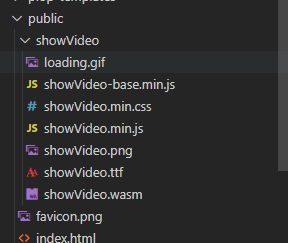 在页面中引用相关文件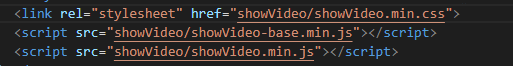 初始化播放器的相关配置
showVideo.setVideoOption({})
本播放器集成了公司业务的接口，包含了实播，回放，云台控制和回放速度控制，截图和全屏功能
可以根据type直接初始化接口地址如果是第三方业务对接，也可以单独配置接口地址url 是接口前缀，配置统一地址token 
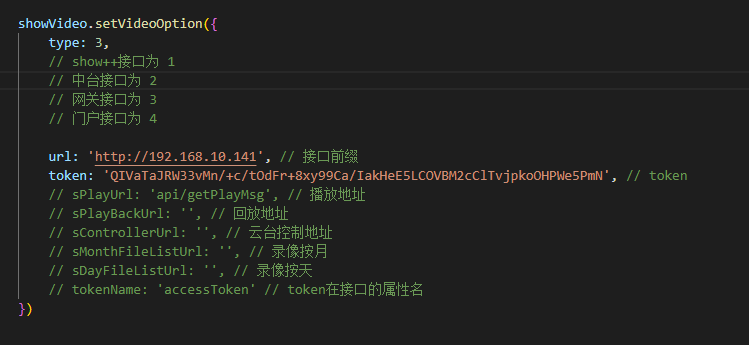 初始化播放器
new showVideo.createVideo({})
返回播放器对象
其中4个参数分别对应
id 页面div的id
playback 是否回放Control 显示云台 根据设备实际情况Compress 显示压缩 根据设备实际情况
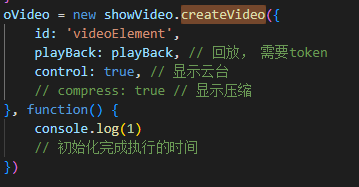 开始播放oVideo.setVideoData({},{})可以传两个对象，第一个传的是播放用到的参数，第二个穿的是接口调用后返回的数据其中红色区域传的是设备的参数，根据业务接口传
streamKind：默认码流1（1.子码流，0主码流）fileLocation：默认回放文件地址（2.集中录像， 3.设备录像）
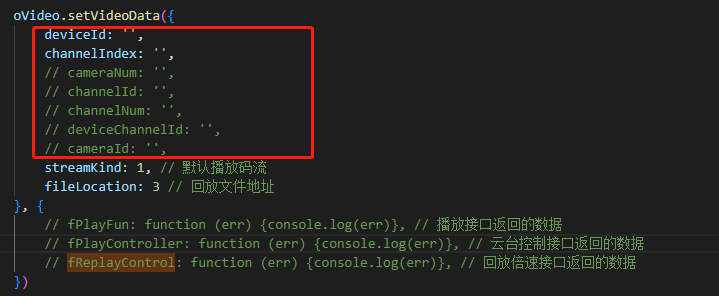 销毁播放器
oVideo.dispose()提供直接播放地址
oVideo.playVideoUrl(url);